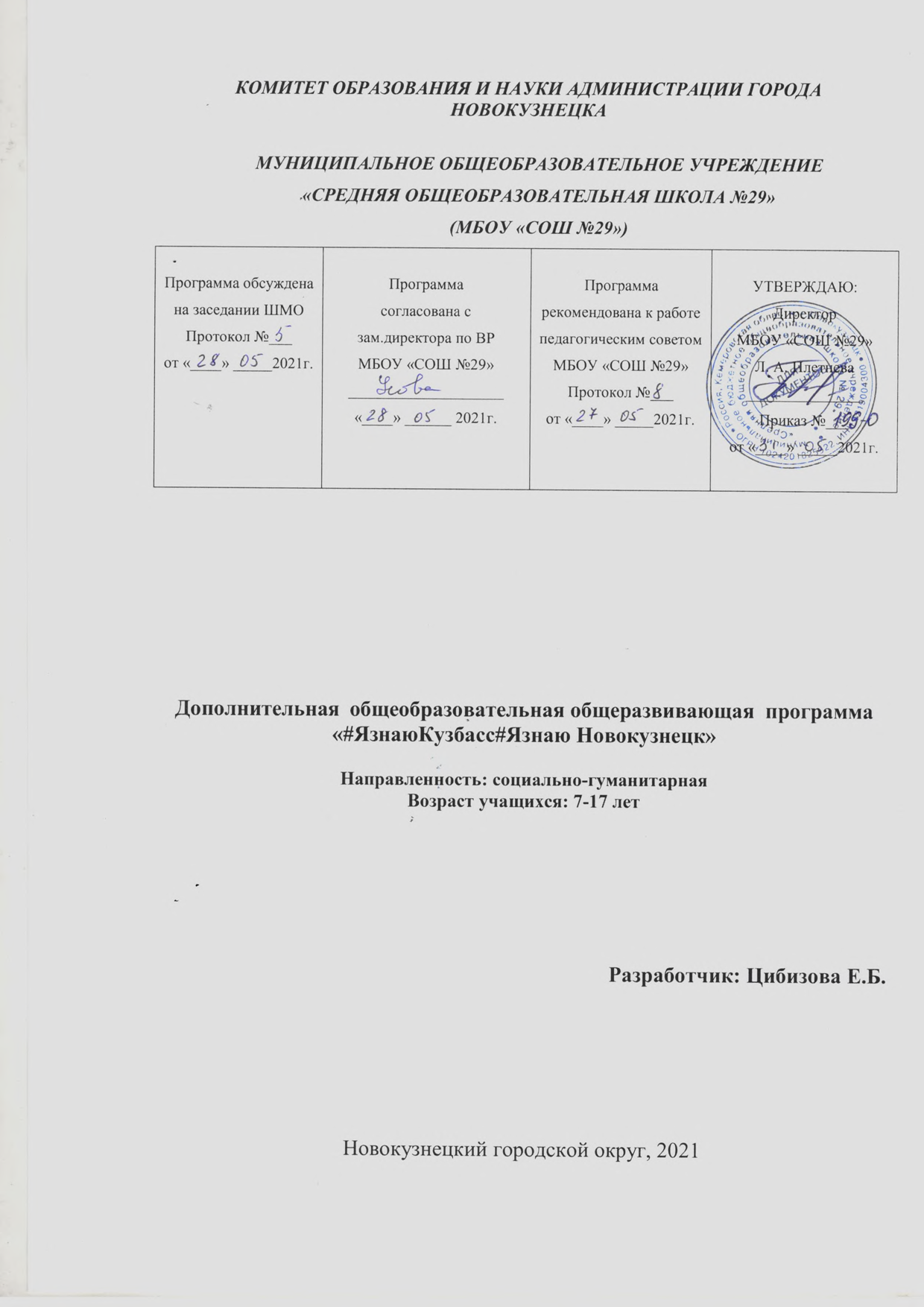 КОМПЛЕКС ОСНОВНЫХ ХАРАКТЕРИСТИК ДОПОЛНИТЕЛЬНОЙ ОБЩЕОБРАЗОВАТЕЛЬНОЙ ОБЩЕРАЗВИВАЮЩЕЙ ПРОГРАММЫПояснительная запискаНаправленность дополнительной общеобразовательной общеразвивающей программы «#ЯзнаюКузбасс#Язнаю Новокузнецк» (далее – программа) – социально-гуманитарная.Актуальность программы. Согласно Указу Президента Российской Федерации /№ 499 от 27.08. 2018 года/ в этом году мы празднуем 300 летие Кузбасса. Новокузнецк - старейший город Кузбасса, в его истории отразились все основные вехи развития нашей области. В юбилейный год возрастает своевременность воспитания любви к своему краю и родному городу, ведь для многих юных жителей их история и культура до сих пор остаются непознанными, что ведет к утрате чувства укоренности к территории проживания.Содержание программы направлено на знакомство с некоторыми физико-географическими характеристикам Кузбасса, достопримечательностями Новокузнецка, со значением Кемеровской области в жизни страны. Освоение содержания программы позволит развивать стремление к познанию родного края и чувство гордости за его людей и достижения. Отличительные особенности программы. Составлена на основе дополнительной общеобразовательной общеразвивающей программы «Мой город Новокузнецк» (автор Е.Б. Цибизова, 2009). В данной программе изменен подход к отбору содержания, уменьшен объем. Адресат программы. Программа предназначена для учащихся 7-17 лет. Объем и срок освоения программы. Объем программы 16 часов, срок освоения – две недели (0,5 месяца).Формы обучения: очное, очно-заочное, заочное. Основной формой обучения является занятие.Режим занятий. Занятия по программе – четыре раза в неделю, продолжительность - два часа. Цель программы: развивать интерес к познанию родного края и города в процессе знакомства с географией, историей и культурой Кузбасса и Новокузнецка.Задачи: дать представление о физико-географическом положение Кемеровской области и происхождении названия «Кузбасс»;познакомить учащихся с федеральными и региональными памятниками Новокузнецка;учить пользоваться информационными электронными ресурсами краеведческого содержания;способствовать развитию эмоционально-ценностного отношения к памятникам истории и архитектурным сооружениям, чувства гордости за родной город.Учебно-тематический планпрограммы «#ЯзнаюКузбасс#Язнаю Новокузнецк»Содержание учебно-тематического планаРаздел 1. Изучаем Кузбасс. Изучаем НовокузнецкА ты знаешь Кузбасс? А если проверить?Практика. Сайт «300 лет Кузбасс». Просмотр видеофильма «Даешь Кузбасс! Выставка, посвященная 300-летию Кузбасса». Знакомство со структурой сайта, с разделами «_История», «_Люди», «_Природа». Просмотр видеофрагментов раздела «_Люди» (на выбор). Беседа на тему «Почему и героям видеофрагментов небезразлично, как Кузбасс воспринимают жители других регионов России и за границей ?». Организация работы с викториной #ЯЗНАЮКУЗБАСС. Подведение итогов, выводы, знакомство с содержанием программы, постановка цели на следующие занятия. Характеристики Кемеровской области, происхождение названия «Кузбасс»Практика. Работа с физико-географической картой Кемеровской области и текстом «П. А. Чихачев – исследователь Кузбасса. Заполнение информационной карты;Дата образования Кемеровской области.Площадь и население области.Протяжённость области с севера на юг, с запада на восток, «соседи» области.Число городов Кузбасса, крупнейшие города.Происхождение названия «Кузбасс».Новокузнецк – исторический, промышленный и культурный центр КузбассаПрактика. Групповая работа с разделами «Паспорт города» и «История» официального сайта Администрации города Новокузнецка. Составление и презентация кратких сообщений (по выбору педагога, но можно ориентироваться на тему занятия).Новокузнецк – Город трудовой доблестиТеория. Звание «Город трудовой доблести», каким городам присваивают, правила и требования. Почему это звание получил Новокузнецк. Вклад города в Великую Победу. Просмотр видеопрезентации города трудовой доблести Новокузнецка. Обсуждение.Музеи города – хранители историиПрактика. Групповая работа с разделом «Музеи» сайта Управления культуры администрации Новокузнецка и сайтами музеев «Литературно-мемориальный музей Ф.М. Достоевского», «Новокузнецкий художественный музей», «Новокузнецкий краеведческий музей», «Музей – заповедник «Кузнецкая крепость». Составление и презентация кратких сообщений (по выбору педагога, но можно ориентироваться на тему занятия).Памятники архитектуры и истории НовокузнецкаПрактика. Групповая работа с разделом «Памятники» сайта Управления культуры администрации Новокузнецка. Составление и презентация кратких сообщений (по выбору педагога).Раздел 2. Горжусь тобой Новокузнецк!Подготовка презентации-сообщения на фестиваль «Горжусь тобой Новокузнецк!» Практика. Групповая работа. Выбор темы и формы презентации-сообщения (мультимедийная презентация, стендовый доклад, устная стенгазета и т.д.). Сбор информации, составление плана, распределение ролей. Фестиваль «Горжусь тобой Новокузнецк!»Практика. Защита презентации-сообщения на фестиваль «Горжусь тобой Новокузнецк!». Выставка итоговых работ. Подведение итогов.Планируемые результатыучащиеся будут иметь представление о физико-географическом положение Кемеровской области и происхождении названия «Кузбасс»;учащиеся будут знакомы с федеральными и региональными памятниками Новокузнецка;учащиеся будут знакомы с информационными электронными ресурсами краеведческого содержания и будут иметь представление о возможности их использования;у учащихся будет способствовать развиваться эмоционально-ценностного отношения к памятникам истории и архитектурным сооружениям, чувства гордости за родной город.КОМПЛЕКС ОРГАНИЗАЦИОННО-ПЕДАГОГИЧЕСКИХ УСЛОВИЙ Календарно-учебный график Условия реализации программы. Занятия по программе могут проходить в любом кабинете, однако необходим выход в интернет. Если же выхода в интернет нет, то необходимо обеспечить учащихся текстовыми и иллюстративными материалами по теме занятий. Необходима физико-географическая карта Кемеровской области.Форма аттестации: защита презентации-сообщения на фестиваль «Горжусь тобой Новокузнецк!».Список литературы:Исупов, В. А. История Сибири : учеб. Пособие для 9 кл. / В. А. Исупов, И. С. Кузнецов. – Новосибирск : ИНФОЛИО-пресс, 2000. – Ч. 3 : Сибирь XX век. – 336 с.Зверев, В.А. История Сибири : ч. 2 / В. А. Зверев, А. С. Зуев, Ф. С. Кузнецова. – Новосибирск : ИНФОЛИО-пресс , 1999. – 376 с.Зуев, А. С. Сибирь: вехи истории (16-19 вв.) / А. С. Зуев. – Новосибирск : ИНФОЛИО-пресс, 1999 . – 368 с.Кацюба, Д. В. История Кузбасса / Д. В. Кацюба. – Кемерово : Кемеровское кн. изд-во, 1975. – 192 с.Кузнецова, Ф. С. История Сибири : ч. 1 / Ф. С. Кузнецова. – Новосибирск : ИНФОЛИО-пресс, 1999. – 256 с.№Наименование разделов и темВсего часовТеоретические занятияПрактические занятия1.Изучаем Кузбасс. Изучаем Новокузнецк122101А ты знаешь Кузбасс? А если проверить?2022Характеристики Кемеровской области, происхождение названия «Кузбасс»2023Новокузнецк – промышленный центр Сибири2024Новокузнецк – Город трудовой доблести2205Музеи города – хранители истории20256Памятники архитектуры и истории Новокузнецка2022Раздел 2. Горжусь тобой Новокузнецк!4047Подготовка презентации-сообщения на фестиваль «Горжусь тобой Новокузнецк!»2028Фестиваль «Горжусь тобой Новокузнецк!»202ИтогоИтого16214№Объем учебных часовВсегоучебных недельКоличество учебных днейРежим работы116288 занятий по 2 часа